Государственное бюджетное общеобразовательное учреждение «СПЕЦИАЛЬНАЯ (КОРРЕКЦИОННАЯ) ОБЩЕОБРАЗОВАТЕЛЬНАЯШКОЛА-ИНТЕРНАТ V вида»670013 Республика Бурятия, г. Улан-Удэ,                                                                  ул.Гармаева,д.46,тел. 8(301) 2-42-77-52,                                                                                       факс 42-77-52.                                                                                                                                          E-mail: skosi1@mail.ruОтчето проведенных мероприятияхв ГБОУ «С(К)ОШИ V вида»в рамках Всемирной недели иммунизацииФакты безусловных достижений вакцинации: искоренение натуральной оспы, ликвидация полиомиелита в Европе, Восточной Азии, Тихоокеании, а также контроль над корью в Европе и Америке. К числу побед можно отнести и снижение заболеваемости столбняком, дифтерией, коклюшем, краснухой, менингитами, раком печени.Достижения в этом направлении невольно сформировали некую «успокоенность» среди населения: в связи с низким уровнем заболеваемости детей и взрослых отмечаются необоснованные отказы от проведения прививок.Не привитые люди могут явиться причиной распространения заболеваний, особенно среди детей раннего возраста, которые еще не вакцинированы в силу возрастных ограничений, или среди лиц пожилого возраста, иммунная система которых может не справиться с инфекционным агентом.Вспышки инфекционных заболеваний периодически случаются и часто демонстрируют то, что так называемые «детские болезни» встречаются среди взрослых – от подростков до пожилых. Из-за пробелов в вакцинации возвращаются дифтерия, корь, полиомиелит, способные затронуть каждого человека.Социальная ответственность каждого человека, имеющего право принимать решение о проведении прививок – своевременно выполнять рекомендации медиков по иммунизации себя и своих детей, формируя, таким образом, как индивидуальную, так и коллективную защиту. Понимая всю важность данного вопроса, в рамках Европейской недели иммунизации в ГБОУ «С(К)ОШИ V вида» проведен ряд мероприятий:- оформлен медицинский уголок на тему «Европейская неделя иммунизации-2018», информирование родителей о последствиях недостаточного обхвата населения иммунизацией. -В каждом учебном кабинете оформлены информационные стенды для родителей по поводу мероприятий Европейской недели иммунизации, о необходимости вакцинопрофилактики.     - 23.04.18 в библиотеке школы библиотекарем Литвинцевой И.В. была оформлена выставка полезной информации по вопросам иммунопрофилактики для обучающихся и педагогов.- В течение недели с 23.04.18 по 28.04.18 были проведены классные и воспитательские часы с обучающимися на тему «Иммунизация. Возможные последствия отказа от прививок»; беседы «Что я знаю о болезнях», «Что такое вакцинация?», «Я прививки не боюсь» и др.- 17.05.18 и 18.05.18 состоялся просмотр и обсуждение с обучающимися и воспитанниками мультфильма «Бегемот, который боялся прививок» 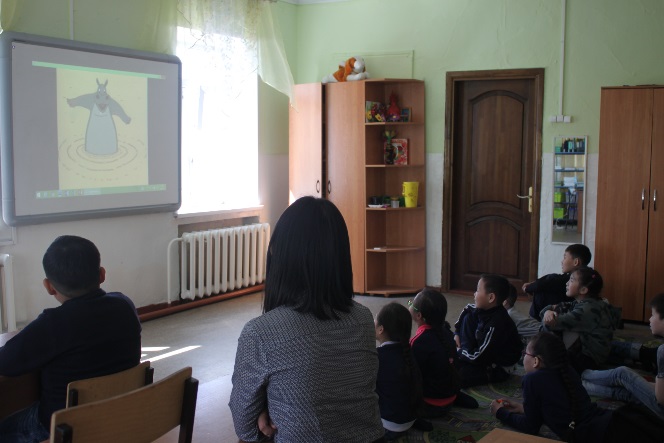 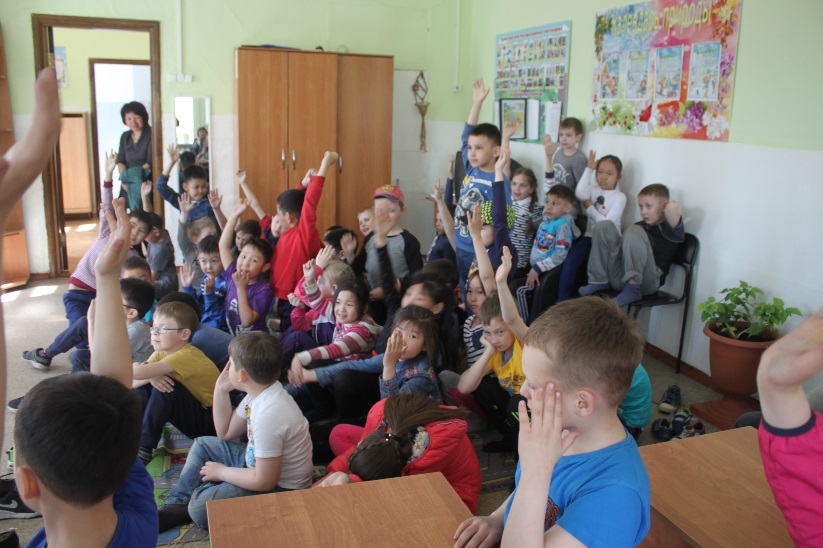  - На родительских собраниях классными руководителями проведены консультации для родителей на тему «Чем грозит отказ от прививок».- Для сотрудников школы и родителей проведены консультации о том, что нужно знать о прививках, есть ли им альтернатива? - Также, проведено анкетирование для родителей обучающихся «О вакцинации». Анкета для родителей «О вакцинации»Знаете ли Вы, зачем делают прививки?
да;      нет.Слышали ли Вы что-либо о Европейской неделе иммунизации?
да;     нет.Где Вы слышали об этом мероприятии?
по радио;
по телевидению;
в газетах/журналах;
прочее (укажите) ________________Как Вы считаете, кому нужны прививки?
ребенку, чтобы не болеть;
врачам для выполнения плана;
никому не нужны.Наиболее объективную информацию о прививке можно получить:
от участкового врача;
из средств массовой информации;
от других родителей;
от знакомого медика. Доверяете ли Вы информации о вакцинации, полученной от СМИ?
да;      нет.Прививки у Вашего ребенка:
проводятся только обязательные прививки;
прививки проводятся, но не все (избирательно);
я не прививаю своего ребенка;
не знаю какие прививки проводятся, за этим следит врач.Хотелось бы Вам узнать о прививках больше?
Да;    Не вижу в этом необходимостиБудете ли Вы прививаться сами и, в будущем, прививать своего ребенка?
да;     нет.Почему______________________________________________________________________________________________________________________________________________Благодарим Вас за участие в нашем опросе!
Результаты проведенного анкетирования показали, что родители наших воспитанников считают - вакцинация необходима (80%), поэтому они регулярно прививаются сами и прививают своих детей (85%). Информацию о прививках получают в основном от медработников. Родители проинформированы о существующих инфекционных заболеваниях и считают, что сделав прививку, можно защитить себя от  этих болезней (90%). Большинство родителей (95%) считают, что защитить своего ребенка от инфекций можно только путем проведения прививок. Родители более обеспокоены осложнениями после перенесенных инфекционных заболеваний, чем после проведенной прививки, поэтому родители не отказываются (98%) от вакцинации. Для родителей (97%) необходимо активное и позитивном освещении вопросов вакцинопрофилактики инфекционных заболеваний в средствах массовой информации.- Совместно с медицинским работником проверена полнота охвата прививками обучающихся и воспитанников, а также персонала школы.Заместитель директора по ВР                     Л.А. Балданова